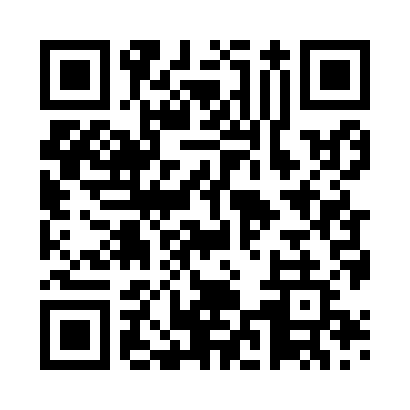 Prayer times for Khoms, LibyaWed 1 May 2024 - Fri 31 May 2024High Latitude Method: NonePrayer Calculation Method: Egyptian General Authority of SurveyAsar Calculation Method: ShafiPrayer times provided by https://www.salahtimes.comDateDayFajrSunriseDhuhrAsrMaghribIsha1Wed4:376:161:004:417:459:132Thu4:366:151:004:417:469:143Fri4:346:141:004:417:469:154Sat4:336:131:004:417:479:165Sun4:326:121:004:417:489:176Mon4:316:111:004:417:489:187Tue4:296:101:004:417:499:198Wed4:286:0912:594:417:509:209Thu4:276:0912:594:417:519:2110Fri4:266:0812:594:417:519:2211Sat4:256:0712:594:417:529:2312Sun4:246:0612:594:417:539:2413Mon4:236:0612:594:417:539:2514Tue4:216:0512:594:417:549:2615Wed4:206:0412:594:417:559:2716Thu4:196:0412:594:417:569:2817Fri4:186:0312:594:417:569:2918Sat4:176:0212:594:417:579:3019Sun4:166:021:004:427:589:3120Mon4:166:011:004:427:589:3221Tue4:156:011:004:427:599:3322Wed4:146:001:004:428:009:3423Thu4:135:591:004:428:009:3424Fri4:125:591:004:428:019:3525Sat4:115:591:004:428:029:3626Sun4:115:581:004:428:029:3727Mon4:105:581:004:428:039:3828Tue4:095:571:004:428:049:3929Wed4:095:571:004:438:049:4030Thu4:085:571:014:438:059:4131Fri4:085:561:014:438:059:41